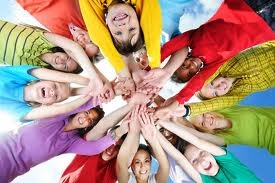 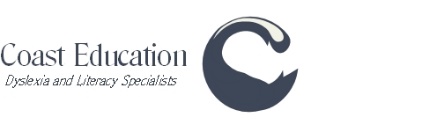 Online Specialist TuitionSpecialist Tuition   is for students diagnosed with, or suspected of having, a Specific Learning Difficulties (Dyslexia or Dyscalculia) and is for students in Years 1 to 11. Before you book tuition, there is a 30-minute introductory session via Zoom. You will receive an email invitation: just click on the link to join the session!  You will need: Access to Zoom (or an alternative provider) and computer/tablet. Paper / pens / whiteboard (not essential)Resources sent in advance by post for that lesson (via email/post)How does it workVia Zoom, I send you an invitation link via email each week. You just click on the link to access your lesson. Games and resources are sent by post. Sometimes, resources are emailed if appropriate. Tuition is term-time only although some holiday tuition is sometimes available. Which subjects would you like tuition in? English Key Skills: Yes/ No      English Language: YES/NO     English Literature: YES/NO     Mathematics KS1-3 ONLY : YES/ NOAre there any areas you feel need focus? (For example: tables, spelling, word reading, comprehension, writing, exam techniques). How many half-hour lessons would you like weekly? _______________How may hour-long lessons would you like weekly? _______________Do you have access to a printer? _____________If so, are you happy to print off occasional resources? ______________So that a suitable tuition slot can be allocated, please NUMBER boxes below in order of preference (1=1st best time, 2= 2nd best time etc). Please number as many as possible, as tuition slots are limited. Primary schools often agree to let students leave early for educational activities, although permission must be gained first. Any other information If the student has not had a full diagnostic assessment from Coast Education, please do add relevant background information if this is available. This could include school reports, targets from school IEP’s and estimated current levels of achievement. Fees   Fees are payable by BACS at the beginning of each half term or weekly if you prefer (24 hours before a lesson). Lessons can only commence once payment is made. Lesson times are reserved for each student; therefore, lesson cancellations by the student are non-refundable unless there are mitigating circumstances. Lessons the tutor cancels due to unforeseen circumstances are of course fully refunded (by cheque /BACS or carried forward if preferred).Coast Education: Sort Code 20-98-74      Account Number: 837 051 37     Please reference payment with your name.Academic Year 2020-2021 Fees ONLINE: Sessions         60 minutes a week     £45.00 (this can be spread over a 90-minute lesson if preferred for Secondary age students)                                          30 minutes a week    £22.50I agree to the Terms and Conditions of Specialist Tuition.I have sent, or attached, my child’s full diagnostic assessment report (if this was not carried out by Coast Education) if one is available and other appropriate reports. I have completed the pre-tuition formParent/Carer’s name (PRINT) ______________________________________Signature of parent/ Carer: ________________________Date:___________Please return this to Denise. 15, Wenceling Cottages, Brighton Road, Lancing, BN15 8LEEmail: denise@coast-educaton.co.uktext SMS 07521005842. Specialist Tutor Details:  Denise Hawkes: BA (Hon’s) Ed’; MA (SpLD); QTS; Enhanced CRB 2017 (Ongoing online check available at request). Patoss APC No: TPC2128-IF5133 Data Protection PolicyCoast Education is the Data Controller. Your data will be held securely. It will only be used for the purposes of Specialist Tuition at Coast Education and for Coast Education to contact persons named on the tuition form. By signing this form, you are giving your consent and agreement for your data to be used in this way. This data will be destroyed when tuition is not attended for more than 12 months. Please do add any other information you feel is relevant here: 2:00-2:302:30-3:003:00-3:303:30-4:004:00-4:304:30-5:005:00-5:30MondayTuesdayWednesdayThursdayStudent’s NameYEAR GROUPDate of BirthSchool AttendedParent/Carer’s NamePhone Number landlineMobile NumberEmail Home Address and Postcode